附件5              临县地震灾害应急处置流程（1）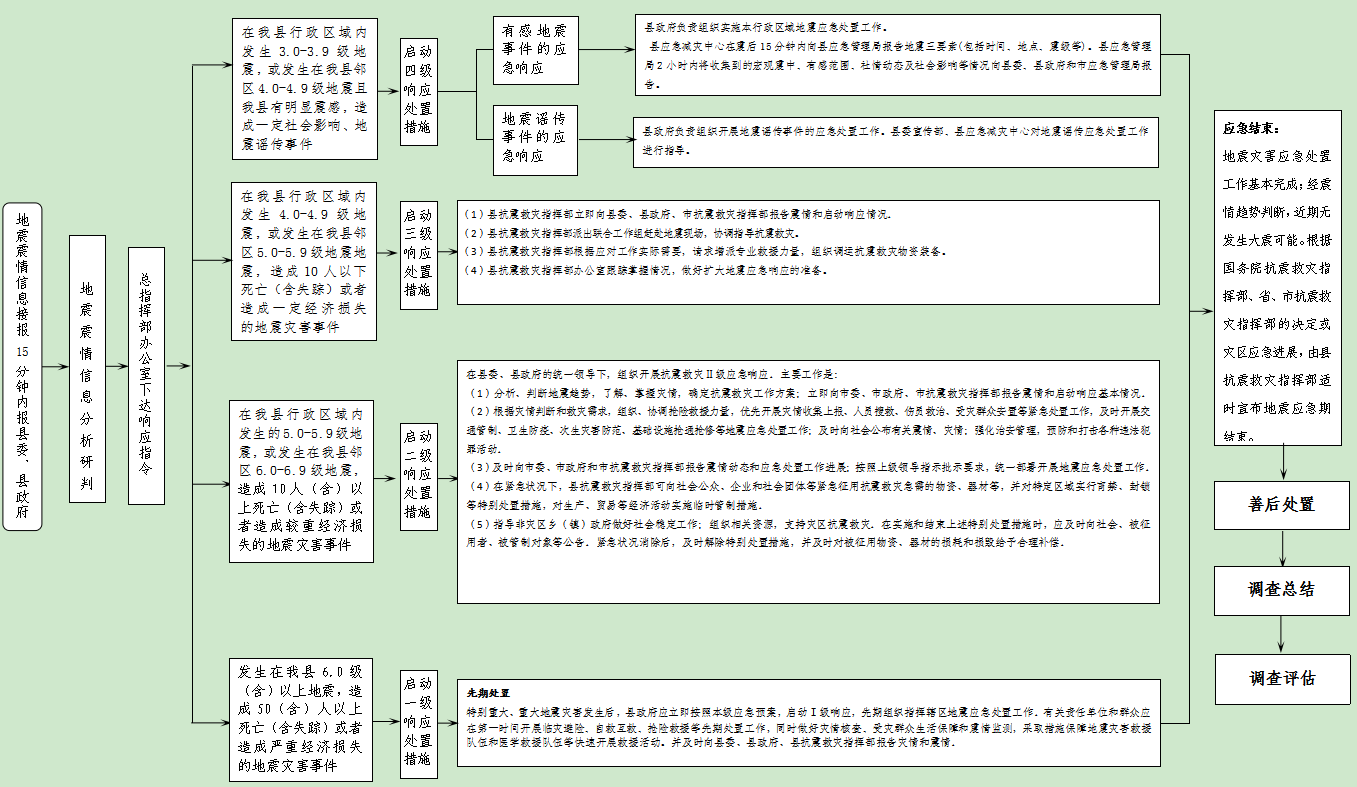 临县地震灾害应急处置流程（2）综合协调组组长单位县应急局传达上级指示、文件精神；及时汇总、报告灾情和救援进展情况；综调协调内部日常事务，督办重要工作；承办现场指挥部交办的其他事项综合协调组成员单位县委宣传部、县发改局、县公安局、县自然资源局、县农业农村局、县卫健局、县人武部、县武警中队，事发地乡（镇）传达上级指示、文件精神；及时汇总、报告灾情和救援进展情况；综调协调内部日常事务，督办重要工作；承办现场指挥部交办的其他事项抢险救援组组长单位县人武部统筹配置抢险救援力量，调配救援队伍及相关救援机械与装备，协调救援队伍之间的衔接与配合，搜索营救被困群众和受伤人员，组织救援人员和物资的紧急空运、空投工作。为应急救援提供相关图件和遥感资料。抢险救援组成员单位县公安局、县武警中队、县消防救援大队、县应急救援中心、县能源局、县应急减灾中心、团县委、县红十字会，事发地乡（镇）统筹配置抢险救援力量，调配救援队伍及相关救援机械与装备，协调救援队伍之间的衔接与配合，搜索营救被困群众和受伤人员，组织救援人员和物资的紧急空运、空投工作。为应急救援提供相关图件和遥感资料。群众生活保障与涉外组组长单位县应急局负责制定实施受灾群众救助工作方案以及相应资金物资保障措施；开放应急避难场所，组织筹集、调用和发放灾区生活必需品，做好灾民紧急转移安置，做好志愿者管理，保障灾区群众基本生活，保障灾区市场供应，指导灾区做好保险理赔和给付，指导银行机构提供正常金融服务；接收和安排国内外捐赠、国际援助，处理涉外事务。群众生活保障与涉外组成员单位县县发改局、县应急局、县教科局、县工信局（国资委）、县民政局、县财政局、县文旅局、县市场监管局、团县委、县红十字会、吕梁银保监分局临县监管组，事发地乡（镇）负责制定实施受灾群众救助工作方案以及相应资金物资保障措施；开放应急避难场所，组织筹集、调用和发放灾区生活必需品，做好灾民紧急转移安置，做好志愿者管理，保障灾区群众基本生活，保障灾区市场供应，指导灾区做好保险理赔和给付，指导银行机构提供正常金融服务；接收和安排国内外捐赠、国际援助，处理涉外事务。医学救护组组长单位县卫健局负责整合、调配紧急医学救援队伍、药械、车辆等医疗卫生资源；负责县级医药储备调拨；开展灾区伤员医学救援、卫生防疫和群众安置点医疗卫生服务及心理援助；实施饮用水卫生监测监管和食品安全风险监测，预防控制传染病及疫情暴发，应对处置突发公共卫生事件；按照《重大突发事件遇难人员遗体处置工作规程》，妥善开展遇难人员遗体处理，开展重大动物疫病防控。医学救护组成员单位县卫健局、县公安局、县民政局、县疾控中心、县工信局（国资委）、县农业农村局、县市场监管局、县红十字会，事发地乡（镇）负责整合、调配紧急医学救援队伍、药械、车辆等医疗卫生资源；负责县级医药储备调拨；开展灾区伤员医学救援、卫生防疫和群众安置点医疗卫生服务及心理援助；实施饮用水卫生监测监管和食品安全风险监测，预防控制传染病及疫情暴发，应对处置突发公共卫生事件；按照《重大突发事件遇难人员遗体处置工作规程》，妥善开展遇难人员遗体处理，开展重大动物疫病防控。基础设施保障与生产恢复组组长单位县发改局负责地震应急物资的储备、采购、调度，组织铁路、公路、桥梁、隧道等交通设施和供电、供水、供气、通信、水利、电力等基础设施维修维护，保障灾区抢险应急物资供应；协调运力，保证应急抢险救援人员和救灾物资的运输需要；组织生产自救，核实受灾工矿商贸和农业损毁情况，指导制定恢复生产方案；指导灾区做好保险理赔和给付，指导银行机构提供正常金融服务；落实有关扶持资金，开展恢复生产工作。基础设施保障与生产恢复组成员单位县发改局、县工信局（国资委）、县财政局、县住建局、县交通局、县公路段、县水利局、县农业农村局、县应急局、县文旅局、移动临县分公司、联通临县分公司、电信临县分公司、吕梁银保监分局临县监管组、县电力公司、白文东站，事发地乡（镇）负责地震应急物资的储备、采购、调度，组织铁路、公路、桥梁、隧道等交通设施和供电、供水、供气、通信、水利、电力等基础设施维修维护，保障灾区抢险应急物资供应；协调运力，保证应急抢险救援人员和救灾物资的运输需要；组织生产自救，核实受灾工矿商贸和农业损毁情况，指导制定恢复生产方案；指导灾区做好保险理赔和给付，指导银行机构提供正常金融服务；落实有关扶持资金，开展恢复生产工作。次生灾害防范处置组组长单位县应急局负责控制危险源，封锁危险场所。做好次生灾害排查，防范地震可能引发的火灾、爆炸、地面塌陷、放射性物质大量泄漏等次生灾害的发生。次生灾害防范处置组成员单位县应急局、县自然资源局、吕梁市生态环境局临县分局、县工信局（国资委）、县市场监管局、县能源局、县水利局、县消防救援大队、县应急救援中心，事发地乡（镇）负责控制危险源，封锁危险场所。做好次生灾害排查，防范地震可能引发的火灾、爆炸、地面塌陷、放射性物质大量泄漏等次生灾害的发生。震情与灾情监测组组长单位县应急局负责密切监视震情发展，做好余震预测预报；负责重大地质灾害隐患的监测预警，加强河流水质监测和污染物防控，保障灾区水质安全和饮用水源安全；监视灾区天气变化，提供灾区天气监测、预警、预报信息。震情与灾情监测组成员单位县自然资源局、吕梁市生态环境局临县分局、县气象局、县应急减灾中心，事发地乡（镇）负责密切监视震情发展，做好余震预测预报；负责重大地质灾害隐患的监测预警，加强河流水质监测和污染物防控，保障灾区水质安全和饮用水源安全；监视灾区天气变化，提供灾区天气监测、预警、预报信息。社会治安组组长单位县公安局负责灾区治安管理和安全保卫工作，严厉打击盗窃、抢劫、哄抢救灾物资、以赈灾募捐名义诈骗敛取不义之财、借机传播各种谣言制造社会恐慌等违法犯罪活动；维护社会治安，维护交通秩序；加强对党政机关、银行、储备仓库、监狱等重要场所的警戒；做好涉灾矛盾纠纷化解和法律服务工作，维护社会秩序稳定。社会治安组成员单位县公安局、县司法局、县武警中队，事发地乡（镇）负责灾区治安管理和安全保卫工作，严厉打击盗窃、抢劫、哄抢救灾物资、以赈灾募捐名义诈骗敛取不义之财、借机传播各种谣言制造社会恐慌等违法犯罪活动；维护社会治安，维护交通秩序；加强对党政机关、银行、储备仓库、监狱等重要场所的警戒；做好涉灾矛盾纠纷化解和法律服务工作，维护社会秩序稳定。地震灾情调查及灾情损失评估组组长单位县应急局负责开展地震烈度、地震构造、建筑物破坏、人员伤亡、地震社会影响和地震地质灾害等调查；负责评估地震造成的经济损失，统计社会救灾投入情况，完成地震灾害损失评估报告。地震灾情调查及灾情损失评估组成员单位县应急局、县工信局（国资委）、县公安局、县自然资源局、县住建局、县交通局、县水利局、县农业农村局、县应急减灾中心、县电力公司，事发地乡（镇）负责开展地震烈度、地震构造、建筑物破坏、人员伤亡、地震社会影响和地震地质灾害等调查；负责评估地震造成的经济损失，统计社会救灾投入情况，完成地震灾害损失评估报告。新闻宣传报道组组长单位县委宣传部根据现场指挥部提供的信息，组织协调新闻媒体做好地震应急处置的新闻报道，积极引导舆论。新闻宣传报道组成员单位县委宣传部、县委网信办（县宣传事业发展中心）、县应急局、县应急减灾中心、县文旅局、县教科局，事发地乡（镇）根据现场指挥部提供的信息，组织协调新闻媒体做好地震应急处置的新闻报道，积极引导舆论。